KERANGKA ACUAN KEGIATANPELATIHAN SDIDTK & PMBADANA DEKONSENTRASITA 2023LATAR BELAKANGTujuan pembangunan Indonesia tahun 2020 – 2024 yang tercantum dalam Peraturan Presiden Nomor 18 Tahun 2020 tentang Rencana Pembangunan Jangka Menengah (RPJMN) 2020-2024 yaitu untuk membentuk sumber daya manusia yang berkualitas, berdaya saing, sehat, cerdas, adaptif, inovatif, terampil dan berkarakter. Salah satu strategi RPJMN 2020-2024 tersebut adalah meningkatkan status kesehatan dan gizi ibu dan anak. Oleh karena itu program perbaikan kesehatan dan gizi ibu dan anak dilaksanakan dalam upaya pencapaian sumber daya manusia yang berkualitas dan berdaya saing melalui percepatan penurunan stunting, sebagaimana tercantum dalam Peraturan Presiden Nomor 72 Tahun 2021 tentang Percepatan Penurunan Stunting. Hasil SSGI (2021) menunjukkan prevalensi stunting sebesar 24,4%, prevalensi wasting sebesar 7,1% dan prevalensi underweight sebesar 17%. Untuk mencapai target prioritas nasional yaitu prevalensi stunting menjadi 14% pada tahun 2024 sangat diperlukan penguatan intervensi spesifik maupun sensitif secara sinergis dan berkesinambungan. Kementerian Kesehatan sebagai wakil ketua bidang koordinasi Intervensi spesifik bertanggungjawab terhadap pencapaian 9 (sembilan) indikator intervensi spesifik dan 3 (tiga) indikator intervensi sensitif terkait kesehatan. Dari 9 (sembilan) indikator intervensi spesifik, 3 (tiga) diantaranya terkait Stimulasi, Deteksi dan Intervensi Dini Tumbuh Kembang (SDIDTK) serta Pemberian Makan, yaitu indikator terkait Balita yang dipantau tumbuh kembangnya, Anak 6-23 bulan mendapat Makanan Pendamping ASI (MP ASI) dan Balita Gizi Kurang Mendapat Tambahan Asupan Gizi. Stimulasi tumbuh kembang yang tepat dan pemenuhan kebutuhan gizi melalui pemberian makan yang sesuai rekomendasi menjadi bagian penting intervensi spesifik dalam pencegahan stunting dan sekaligus menjamin tumbuh kembang optimal. Stimulasi yang tepat dan adekuat akan merangsang otak anak sehingga perkembangan dan kemampuan gerak, bicara, bahasa, sosialisasi, dan kemandirian serta perilaku dan emosi pada anak berlangsung optimal sesuai dengan umurnya. Deteksi dini penyimpangan tumbuh kembang perlu dilakukan guna mengetahui adanya kemungkinan penyimpangan termasuk menindaklanjuti setiap tanda yang mungkin muncul sebagai masalah tumbuh kembang. Apabila ditemukan kemungkinan penyimpangan, maka dilakukan intervensi dini sebagai tindakan koreksi dengan memanfaatkan sifat plastisitas otak anak sehingga tumbuh kembangnya diharapkan akan kembali normal atau penyimpangannya tidak menjadi semakin berat. Apabila anak perlu dirujuk maka rujukan juga harus dilakukan sedini mungkin sesuai dengan indikasi. Disisi lain, pertumbuhan dan perkembangan anak sangat ditentukan oleh asupan gizi yang harus dipenuhi sesuai dengan usianya. Apabila pemenuhan asupan gizi anak tidak sesuai dengan kebutuhan, maka akan timbul konsekuensi yang merugikan pada jangka pendek maupun jangka panjang. Dalam sebagian besar kasus, kekurangan asupan gizi dapat menghambat pertumbuhan anak dan membuat anak lebih rentan terhadap penyakit. Kondisi kekurangan gizi jika terjadi dalam waktu yang lama/kronis maka dapat menjadi stunting. Pemenuhan kebutuhan gizi yang salah melalui pemberian makan yang tidak tepat juga dapat berkonsekuensi terhadap terjadinya gizi lebih. Kondisi gizi lebih atau bahkan obesitas merupakan salah satu faktor risiko penyakit tidak menular (PTM). Keadaan gizi lebih karena pemberian makan yang tidak sesuai rekomendasi juga menyebabkan anak berisiko mengalami defisiensi zat gizi mikro. Pemenuhan kebutuhan gizi melalui pemberian makanan yang sesuai rekomendasi sangat penting untuk mendapat perhatian. Kegiatan pelayanan kesehatan dan gizi pada balita dan anak prasekolah terkait SDIDTK dan konseling pemberian makan perlu terus ditingkatkan baik dari segi kuantitas/cakupan maupun kualitas layanan. Salah satu upaya yang dilakukan yaitu dengan peningkatan kapasitas tenaga kesehatan dalam SDITDTK dan Pemberian Makan termasuk konselingnya. Pengalaman selama ini menunjukkan bahwa peranan tenaga kesehatan di tingkat layanan primer sangat besar terhadap peningkatan cakupan dan kualitas layanan. Namun belum semua tenaga kesehatan di tingkat layanan primer/puskesmas sudah mendapatkan pelatihan terkait SDIDTK dan pemberian makan. Ketersediaan tenaga kesehatan terlatih belum menjangkau seluruh kabupaten/kota yang pada tahun 2022 semua telah menjadi lokus stunting. Oleh karena itu masih diperlukan upaya peningkatan kapasitas secara bertahap dan berjenjang. Peningkatan kapasitas tersebut selain membekali pengetahuan kepada tenaga kesehatan juga memberikan keterampilan untuk melakukan pelayanan SDIDTK dan pemberian makan pada balita dan anak prasekolah termasuk layanan konselingnya. Selanjutnya diharapkan di setiap layanan primer/puskesmas mempunyai tenaga kesehatan terlatih dan dapat mengimplementasikan layanan sesuai standar.DASAR HUKUMTUJUANTUJUAN UMUMSetelah mengikuti Pelatihan, peserta mampu melatih pada Pelatihan Stimulasi, Deteksi, Intervensi Dini Tumbuh Kembang (SDIDTK) dan Konseling Tumbuh Kembang serta Pemberian Makan pada Balita dan Anak Prasekolah.TUJUAN KHUSUSSetelah mengikuti Pelatihan ini, peserta mampu: Menjelaskan tentang Konsep SDIDTK dan Pemberian Makan pada Balita dan Anak Prasekolah Melakukan Pemberian Makan pada Balita dan Anak Prasekolah Melakukan Stimulasi dan Deteksi Dini Tumbuh Kembang pada Balita dan Anak Prasekolah di Posyandu Melakukan Stimulasi dan Deteksi Dini Tumbuh Kembang pada Balita dan Anak Prasekolah di Fasilitas Kesehatan oleh Tenaga Kesehatan Melakukan Intervensi dan Rujukan Dini Penyimpangan Tumbuh Kembang serta Pemberian Makan pada Kondisi Khusus Melakukan Konseling Tumbuh Kembang dan Pemberian Makan pada Balita dan Anak Prasekolah Melakukan Pencatatan, Pelaporan dan Monitoring, Evaluasi Kegiatan SDIDTK serta Konseling Tumbuh Kembang dan Pemberian Makan pada Balita dan Anak Prasekolah Melatih pada Pelatihan Stimulasi, Deteksi, Intervensi Dini Tumbuh Kembang (SDIDTK) dan Konseling Tumbuh Kembang serta Pemberian Makan pada Balita dan Anak Prasekolah.STRUKTUR PROGRAM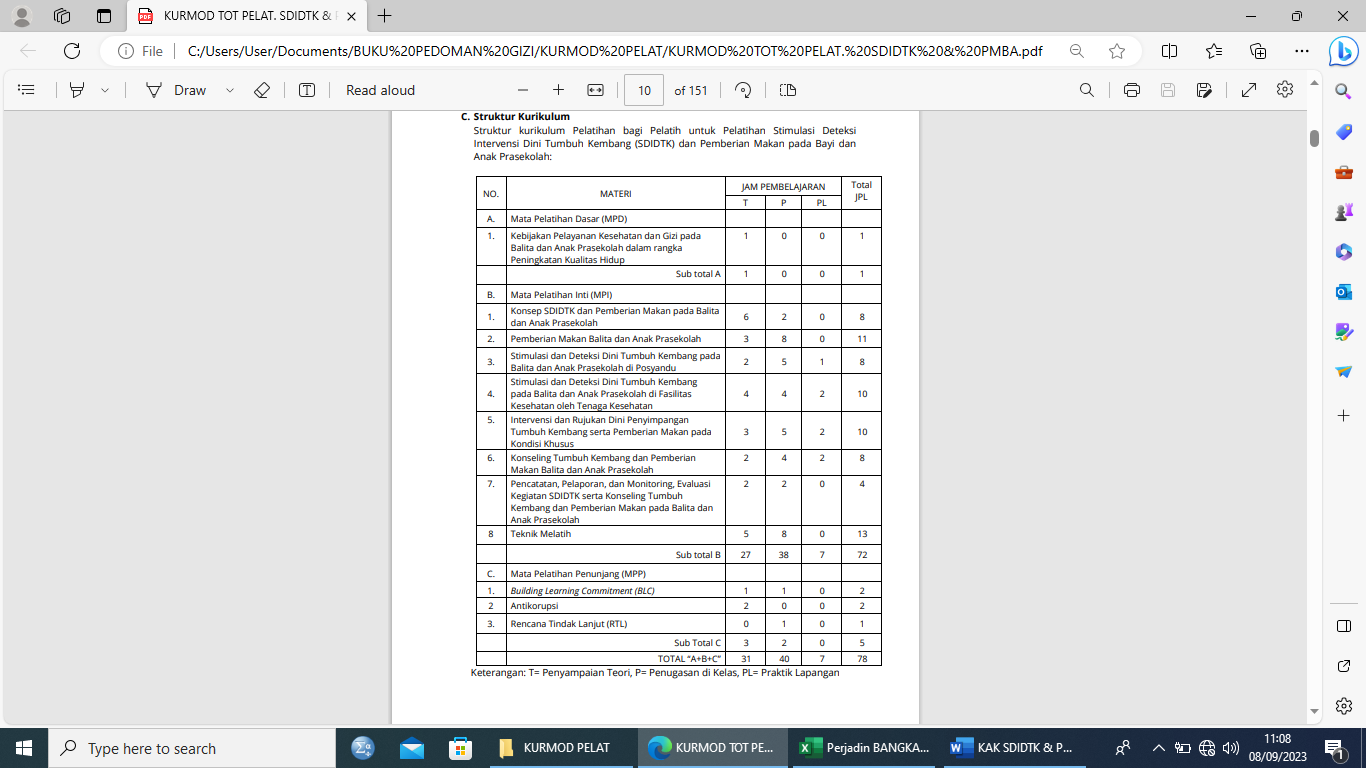 WAKTU DAN TEMPATWaktu		: 27 November 2023Tempat	: Sun Hotel PangkalpinangPESERTA QUALITY CONTROL (QC)FASILITATORMOTPANITIAMETODE PEMBELAJARANCeramah interaktif Diskusi kelompok Latihan kasus Bermain Peran/demonstrasi Simulasi dan praktik di dalam kelas Micro TeachingDIAGRAM ALUR PROSES PELATIHAN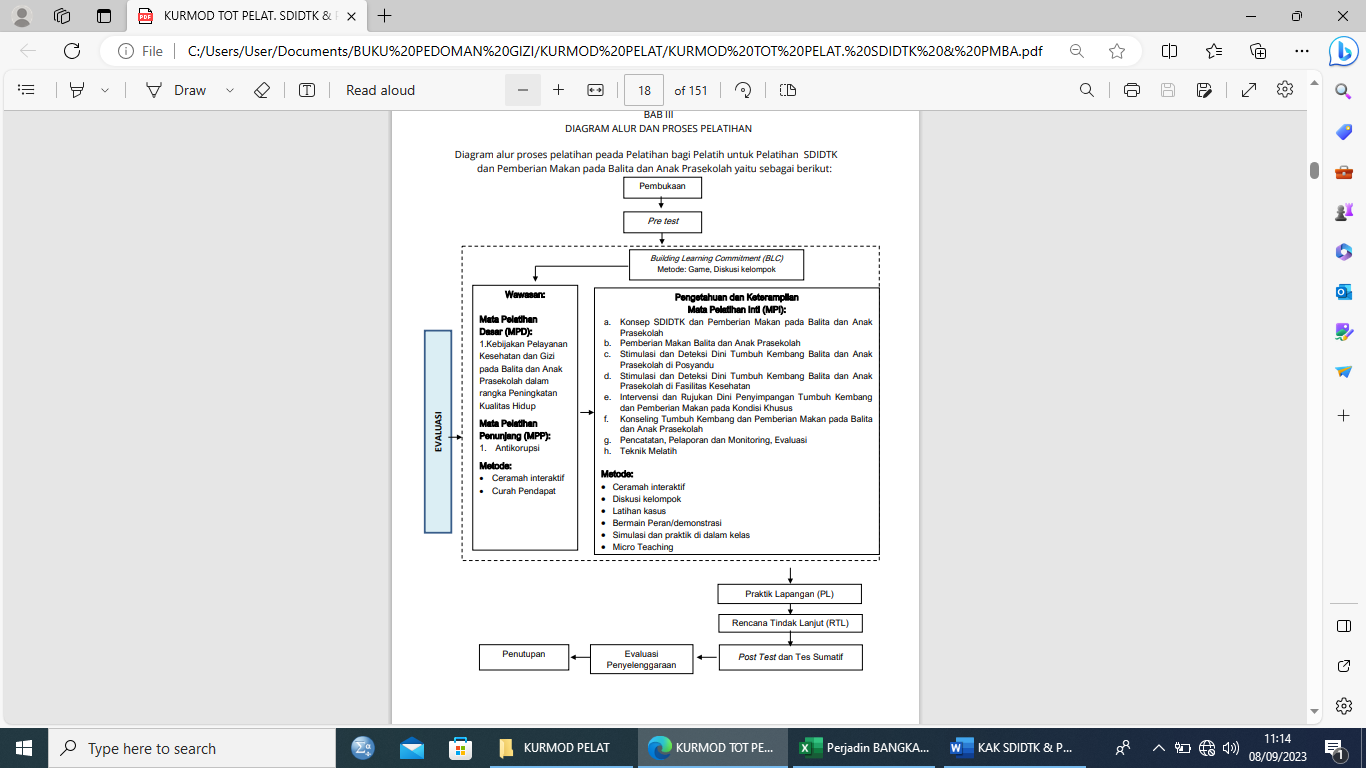 JADWALALAT PENDUKUNG BAHAN AJARSUMBER DANASumber dana kegiatan Pelatihan bagi Pelatih (TOT) SDIDTK dan PMBA berasal dari Dekonsentrasi Dinas Kesehatan Provinsi Kepulauan Bangka Belitung Tahun Anggaran 2023.NoDinkes Kab/KotaJumlah1.2.3.4.5.6.7.8.Belitung TimurBelitungBangkaBangka TengahBangka SelatanBangka BaratPangkalpinangProvinsi3 orang3 orang3 orang3 orang3 orang3 orang3 orang3 orangJumlahJumlah24 orangNoInstansiJumlah1.Bapelkes Ciloto1 orangNoInstansi1.Dinas Kesehatan Provinsi Endah SetiowatyFitri MawartiSari Damayanti2.Poltekkes Kemenkes Pangkalpinangdr. Tri Wahyuni MNoInstansi1.Dinas Kesehatan Provinsi Sayang Permatasari, S.KepNoInstansi1.Dinas Kesehatan Provinsi ZulMarlindha SetyariniSilviWAKTUMATERIJPLJPLJPLPEMBICARAWAKTUMATERITPPLHARI I09.00 - 10.00Registrasi pesertaPanitia10.00 - 10.30PretestFasilitator10.30 - 11.00PembukaanLaporan ketua panitiaKetua PanitiaArahan sekaligus pembukaanKadinkesPembacaan doaPanitia11.00 - 11 .45Kebijakan Pelayanan Kesehatan dan Gizi pada Balita dan Anak Prasekolah dalam rangka Peningkatan Kualitas Hidup1Kadinkes11.45 - 13.00ISHOMA13.00 - 14.30Antikorupsi2Polda14.30 - 16.00Building Learning Commitment (BLC)1116.30 - 17.30Konsep SDIDTK dan Pemberian Makan pada Balita dan Anak Prasekolah2MOTCoffebreakHARI II07.30 - 08.00RefleksiFasilitator08.00 - 10.15Konsep SDIDTK dan Pemberian Makan pada Balita dan Anak Prasekolah3Fasilitator10.15 - 10.30Coffebreak10.30 -12.00Konsep SDIDTK dan Pemberian Makan pada Balita dan Anak Prasekolah11Fasilitator12.00 - 13.00ISHOMA13.00 - 13.45Konsep SDIDTK dan Pemberian Makan pada Balita dan Anak Prasekolah1Fasilitator13.45 - 16.00Pemberian Makan Balita dan Anak Prasekolah316.00 - 16.30CoffebreakFasilitatorHARI IIIHARI III07.30 - 08.00RefleksiFasilitator08.00 - 12.00Pemberian Makan Balita dan Anak Prasekolah5Fasilitator12.00 - 13.00ISHOMA13.00 - 15.15Pemberian Makan Balita dan Anak Prasekolah3Fasilitator15.15 - 15.30Coffebreak15.30 - 17.00Stimulasi dan Deteksi Dini Tumbuh Kembang pada Balita dan Anak Prasekolah di Posyandu2FasilitatorHARI IVHARI IV07.30 - 08.00Refleksi08.00 - 09.30Stimulasi dan Deteksi Dini Tumbuh Kembang pada Balita dan Anak Prasekolah di Posyandu2Fasilitator09.30 - 10.00Coffebreak10.00 - 12.15Stimulasi dan Deteksi Dini Tumbuh Kembang pada Balita dan Anak Prasekolah di Posyandu3Fasilitator12.15 - 13.15ISHOMA13.15 - 16.15Stimulasi dan Deteksi Dini Tumbuh Kembang pada Balita dan Anak Prasekolah di Fasilitas Kesehatan oleh Tenaga Kesehatan4Fasilitator16.15 - 16.30CoffebreakHARI VHARI V07.30 - 08.00Refleksi08.00 - 11.00Stimulasi dan Deteksi Dini Tumbuh Kembang pada Balita dan Anak Prasekolah di Fasilitas Kesehatan oleh Tenaga Kesehatan4Fasilitator11.00 - 11.45Intervensi dan Rujukan Dini Penyimpangan Tumbuh Kembang serta Pemberian Makan pada Kondisi Khusus1Fasilitator11.45 - 12.45ISHOMA12.45 - 14.15Intervensi dan Rujukan Dini Penyimpangan Tumbuh Kembang serta Pemberian Makan pada Kondisi Khusus2Fasilitator14.15 - 17.15Intervensi dan Rujukan Dini Penyimpangan Tumbuh Kembang serta Pemberian Makan pada Kondisi Khusus4FasilitatorHARI VIHARI VI07.30 - 08.00Refleksi08.00 - 08.45Intervensi dan Rujukan Dini Penyimpangan Tumbuh Kembang serta Pemberian Makan pada Kondisi Khusus1Fasilitator08.45 - 10.15Konseling Tumbuh Kembang dan Pemberian Makan Balita dan Anak Prasekolah2Fasilitator10.15 - 10.30Coffebreak10.30 - 12.00Konseling Tumbuh Kembang dan Pemberian Makan Balita dan Anak Prasekolah2Fasilitator12.00 - 13.00ISHOMA13.00 - 14.30Konseling Tumbuh Kembang dan Pemberian Makan Balita dan Anak Prasekolah2Fasilitator14.30 -16.00Pencatatan, Pelaporan, dan Monitoring, Evaluasi Kegiatan SDIDTK serta Konseling Tumbuh Kembang dan Pemberian Makan pada Balita dan Anak Prasekolah2FasilitatorHARI VIIHARI VII07.30 - 08.00Refleksi08.00 - 09.30Pencatatan, Pelaporan, dan Monitoring, Evaluasi Kegiatan SDIDTK serta Konseling Tumbuh Kembang dan Pemberian Makan pada Balita dan Anak Prasekolah2Fasilitator09.00 - 10.00Coffebreak10.00 - 12.15Teknik Melatih3Fasilitator12.15 - 13.15ISHOMA13.15 - 14.45Teknik Melatih2Fasilitator14.45 - 17.45Teknik Melatih4FasilitatorHARI VIIIHARI VIII07.30 - 08.00Refleksi08.00 - 11.00Teknik Melatih4Fasilitator11.00 - 11 .45Rencana Tindak Lanjut (RTL)1Fasilitator11.45 - 12.45ISHOMA12.45 - 14.00Penjelasan Praktik LapanganHARI IXHARI IX07.30 - 08.00Perjalanan praktik lapangan08.00 - 12.00Praktik Lapangan MPI 3, MPI 4, MP 5, MPI 65Fasilitator12.00 - 13.00ISHOMA13.00 - 14.30Diskusi/Persentasi hasil praktik lapangan2Fasilitator14.30 - 15.00Post-testHARI XHARI X08.00 - 10.00PenutupanLaporan ketua panitiaKetua panitiaPesan dan kesan perwakilan pesertaperwakilan pesertaPengarahan & penutupanKadinkesPembacaan doaPanitiaPenyelesaian administrasiPanitia31407MATERI METODEMEDIA & ALAT BANTUMPD 1Kebijakan Pelayanan Kesehatan dan Gizi pada Balita dan Anak Prasekolah dalam rangka Peningkatan Kualitas HidupCeramah interaktif Curah pendapatModul Bahan tayang/ power point Laptop LCDMPI 1Konsep Stimulasi, Deteksi, Intervensi Dini Tumbuh Kembang (SDIDTK) dan Pemberian Makan pada Balita dan Anak PrasekolahCeramah interaktif Curah pendapat Diskusi Kelompok IHB 3a Diskusi Kelompok IHB 3bModul Bahan tayang/ power point Laptop LCD ATK (Spidol) Flipchart Pedoman SDIDTK di Tingkat Pelayanan Kesehatan Dasar, 2022 Buku KIA Video Cara Pengukuran Antropometri Video mengenal bagian KMS, Cara Plotting dan interpretasi Panduan Diskusi Kelompok (IHB 3a) Panduan Diskusi Kelompok (IHB 3b)MPI 2Pemberian Makan Balita dan Anak PrasekolahCeramah interaktif Curah pendapat Diskusi Kelompok (IHB 1b) Diskusi Kelompok (IHB 1b) Simulasi (IHB 1b) Simulasi (IHB 1b) Simulasi (IHB 1c) Diskusi Kelompok (IHB 2) Simulasi (IHB 2)Modul Bahan tayang/ power point Laptop LCD ATK (Spidol) Flipchart Buku KIA Kartu Konseling (KK) Boneka atau boneka yang dibuat dari handuk/kain Model payudara atau model payudara yang dibuat dari kaos kaki warna kulit Cangkir kecil Timbangan kue/makanan Bahan Makanan Segar Makanan Matang/ Makanan Keluarga Alat makan (piring, mangkuk, sendok) Pisau dan Talenan Saringan Kawat Gelas/Gelas Ukur Video pembuatan boneka pegara dan model payudara Video Posisi Pelekatan Menyusui Video memerah ASI dengan tangan Video Cara Memberikan ASI perah dengan Cangkir Video Penyiapan MP ASI Panduan Diskusi Kelompok (IHB 1bPanduan Diskusi Kelompok (IHB 1b) Panduan Simulasi (IHB 1b) Panduan Simulasi (IHB 1c) Panduan Diskusi Kelompok (IHB 2)Panduan Simulasi (IHB 2)MPI 3Stimulasi dan Deteksi Dini Tumbuh Kembang pada Balita dan Anak Prasekolah di PosyanduCeramah interaktif Curah Pendapat Latihan kasus (IHB 1) Simulasi (IHB 1) Praktik Lapangan (IHB 1) Latihan Kasus (IHB 2)Simulasi dengan skenario (IHB 2) Praktik LapangaModul • Bahan tayang/ power point • Laptop LCD ATK (Spidol) Flipchart Video Perawatan Metode Kangguru Buku KIA Buku KIA Khusus Bayi Kecil Grafik Pertumbuhan Anak (GPA) Antropometri Kit Boneka Kaki Panjang Panduan Latihan Kasus (IHB 1) Panduan Simulasi (IHB 1) Panduan Praktik Lapangan (IHB 1)Panduan Latihan Kasus (IHB 2) Panduan Simulasi Skenario (IHB 2)MPI 4Stimulasi dan Deteksi Dini Tumbuh Kembang pada Balita dan Anak Prasekolah di Fasilitas Kesehatan oleh Tenaga KesehatanCeramah interaktif Curah pendapat Latihan Kasus (IHB 1) Simulasi (IHB 1) Praktik Lapangan (IHB 1) Simulasi (IHB 2) Praktik LapanganModul Bahan tayang/ power point Laptop LCD ATK (Spidol) Flipchart Video Pemeriksaan Kesehatan Anak Terintegrasi Buku KIA GPA SDIDTK Kit Pedoman SDIDTK di Tingkat Pelayanan Kesehatan Dasar, 2022 Buku Bagan SDIDTK di Tingkat Pelayanan Kesehatan Dasar, 2022 Panduan Latihan Kasus (IHB 1 dan 2) Panduan Simulasi (IHB 1 dan 2) Panduan Praktik Lapangan (IHB 1 dan 2)MPI 5Intervensi dan Rujukan Dini Penyimpangan Tumbuh Kembang serta Pemberian Makan Kondisi Khusus pada Balita dan Anak PrasekolahCeramah interaktif • Curah pendapat • Latihan Kasus (IHB 1 dan 2) • Latihan Kasus (IHB 3) • Simulasi (IHB 1 dan 2) • Praktik LapanganModul Bahan tayang/ power point Laptop LCD ATK (Spidol) Flipchart SDIDTK Kit Pedoman SDIDTK di Tingkat Pelayanan Kesehatan Dasar, 2022 Buku Bagan SDIDTK di Tingkat Pelayanan Kesehatan Dasar, 2022 Video dan Gambar terkait Kode Pemasaran pengganti ASI Panduan Latihan Kasus (IHB 1 dan 2) Panduan Latihan Kasus (IHB 3) Panduan Simulasi (IHB 1 dan 2) Panduan Praktik LapanganMPI.6 Konseling Tumbuh Kembang dan Pemberian Makan pada Balita dan Anak PrasekolahCeramah interaktifCurah pendapat Demonstrasi (IHB 2)Simulasi (IHB 2)Praktik Lapangan (IHB 2)Modul Bahan tayang/ power point Laptop LCD ATK (Spidol) Flipchart Video Demosntrasi Konseling GPA SDIDTK Kit Pedoman SDIDTK di Tingkat Pelayanan Kesehatan Dasar, 2022 Buku Bagan SDIDTK di Tingkat Pelayanan Kartu konseling (KK) Brosur SDIDTK Kit Buku KIA Panduan Demonstrasi (IHB 2) Panduan Simulasi (IHB 2) Panduan Praktik Lapangan (IHB 2)MP1.7Pencatatan, Pelaporan, dan Monitoring, Evaluasi Kegiatan SDIDTK serta Konseling Tumbuh Kembang dan Pemberian Makan pada Balita dan Anak PrasekolahCeramah interaktifCurah pendapat Diskusi Kelompok (IHB 1 dan 2) Latihan Kasus (IHB 1 dan 2)Modul Bahan tayang/ power point Laptop LCD Sound system ATK Flipchart Form yang diperlukan untuk pencatatan, pelaporan, monitoring dan evaluasi Pedoman Surveilans Gizi Pedoman SDIDTK di Tingkat Pelayanan Kesehatan, 2019 Pedoman SDIDTK di Tingkat Pelayanan Kesehatan Dasar, 2022 Panduan diskusi kelompok IHB 1 dan 2 Panduan Latihan Kasus IHB 1 dan 2MPP 3Teknik MelatihCeramah interaktifCurah pendapat Latihan menyusun RP Simulasi Praktik Melatih (Microteaching)Flipchart Spidol Metaplan Gambar Kertas Format RP Panduan latihan menyusun RP Panduan simulasi praktik melatih (microteaching)Lembar penilaian microteachingBuilding Learning Commitment (BLC)Ceramah interaktifCurah pendapatPermainanDiskusi kelompokFlipchart Spidol Metaplan Gambar KertasAntikorupsiCeramah interaktif Curah pendapatBahan tayang/ power point Laptop LCD KertasPangkalpinang, 6 September 2023Kepala Dinas KesehatanProvinsi Kep. Bangka Belitung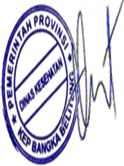 dr. Andre Nurtito, MARSNIP. 196709092001121001